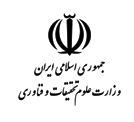 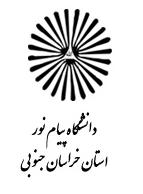 عنوان مستند: راهنمای مربوط به فرم "درخواست بازگشت به تحصیل (از اخراج یا عدم مراجعه )عنوان مستند: راهنمای مربوط به فرم "درخواست بازگشت به تحصیل (از اخراج یا عدم مراجعه )کد:ر1111           نسخه:01/12/91معرفی:فرم درخواست بازگشت به تحصیل مربوط به دانشجویانی  است که به دلایلی چند ترم (3 ترم و بیشتر ) انتخاب واحد نکرده و به دانشگاه مراجعه ننموده اند و یا به دلیل اتمام سنوات مجاز تحصیلی به صورت اخراجی به حوزه نظام وظیفه معرفی شده اند و حال  با ارائه گواهی اشتغال به خدمت مجوز ادامه تحصیل (در قالب 10 سال سنوات) به آنها داده می شود . دانشجوی اخراجی باید علاوه بر درخواست بازگشت به تحصیل حتماً گواهی اشتغال به خدمت از سازمان وظیفه را نیز به همراه فرم تحویل دهد . معرفی:فرم درخواست بازگشت به تحصیل مربوط به دانشجویانی  است که به دلایلی چند ترم (3 ترم و بیشتر ) انتخاب واحد نکرده و به دانشگاه مراجعه ننموده اند و یا به دلیل اتمام سنوات مجاز تحصیلی به صورت اخراجی به حوزه نظام وظیفه معرفی شده اند و حال  با ارائه گواهی اشتغال به خدمت مجوز ادامه تحصیل (در قالب 10 سال سنوات) به آنها داده می شود . دانشجوی اخراجی باید علاوه بر درخواست بازگشت به تحصیل حتماً گواهی اشتغال به خدمت از سازمان وظیفه را نیز به همراه فرم تحویل دهد . معرفی:فرم درخواست بازگشت به تحصیل مربوط به دانشجویانی  است که به دلایلی چند ترم (3 ترم و بیشتر ) انتخاب واحد نکرده و به دانشگاه مراجعه ننموده اند و یا به دلیل اتمام سنوات مجاز تحصیلی به صورت اخراجی به حوزه نظام وظیفه معرفی شده اند و حال  با ارائه گواهی اشتغال به خدمت مجوز ادامه تحصیل (در قالب 10 سال سنوات) به آنها داده می شود . دانشجوی اخراجی باید علاوه بر درخواست بازگشت به تحصیل حتماً گواهی اشتغال به خدمت از سازمان وظیفه را نیز به همراه فرم تحویل دهد . معرفی:فرم درخواست بازگشت به تحصیل مربوط به دانشجویانی  است که به دلایلی چند ترم (3 ترم و بیشتر ) انتخاب واحد نکرده و به دانشگاه مراجعه ننموده اند و یا به دلیل اتمام سنوات مجاز تحصیلی به صورت اخراجی به حوزه نظام وظیفه معرفی شده اند و حال  با ارائه گواهی اشتغال به خدمت مجوز ادامه تحصیل (در قالب 10 سال سنوات) به آنها داده می شود . دانشجوی اخراجی باید علاوه بر درخواست بازگشت به تحصیل حتماً گواهی اشتغال به خدمت از سازمان وظیفه را نیز به همراه فرم تحویل دهد . الزامات فرم:1- احراز هویت دانشجوی درخواست کننده؛ بدیهی است تحت هیچ شرایطی فردی غیر از شخص دانشجو اجازه تسلیم تقاضا از طرف وی را ندارد و مسؤلیت عدم توجه به این موضوع متوجه دفتر پیشخوان خواهد بود.2-امضا و تکمیل فرم به طور کاملو درج تاریخ تکمیل و شماره تماس توسط شخص دانشجو               الزامی است.پس از اسکن فرم تکمیل شده و ارسال آن از طریق اتوماسیون، اصل فرم می بایست حتماً بایگانی گردیده و حداکثر ظرف مدت یک ماه برای مرکز یا واحد ارسال گردد.ضمناً شماره اتوماسیون نامه ارسال شده می بایست روی فرم اصلی درمحل شماره وتاریخ درج شود.الزامات فرم:1- احراز هویت دانشجوی درخواست کننده؛ بدیهی است تحت هیچ شرایطی فردی غیر از شخص دانشجو اجازه تسلیم تقاضا از طرف وی را ندارد و مسؤلیت عدم توجه به این موضوع متوجه دفتر پیشخوان خواهد بود.2-امضا و تکمیل فرم به طور کاملو درج تاریخ تکمیل و شماره تماس توسط شخص دانشجو               الزامی است.پس از اسکن فرم تکمیل شده و ارسال آن از طریق اتوماسیون، اصل فرم می بایست حتماً بایگانی گردیده و حداکثر ظرف مدت یک ماه برای مرکز یا واحد ارسال گردد.ضمناً شماره اتوماسیون نامه ارسال شده می بایست روی فرم اصلی درمحل شماره وتاریخ درج شود.الزامات فرم:1- احراز هویت دانشجوی درخواست کننده؛ بدیهی است تحت هیچ شرایطی فردی غیر از شخص دانشجو اجازه تسلیم تقاضا از طرف وی را ندارد و مسؤلیت عدم توجه به این موضوع متوجه دفتر پیشخوان خواهد بود.2-امضا و تکمیل فرم به طور کاملو درج تاریخ تکمیل و شماره تماس توسط شخص دانشجو               الزامی است.پس از اسکن فرم تکمیل شده و ارسال آن از طریق اتوماسیون، اصل فرم می بایست حتماً بایگانی گردیده و حداکثر ظرف مدت یک ماه برای مرکز یا واحد ارسال گردد.ضمناً شماره اتوماسیون نامه ارسال شده می بایست روی فرم اصلی درمحل شماره وتاریخ درج شود.الزامات فرم:1- احراز هویت دانشجوی درخواست کننده؛ بدیهی است تحت هیچ شرایطی فردی غیر از شخص دانشجو اجازه تسلیم تقاضا از طرف وی را ندارد و مسؤلیت عدم توجه به این موضوع متوجه دفتر پیشخوان خواهد بود.2-امضا و تکمیل فرم به طور کاملو درج تاریخ تکمیل و شماره تماس توسط شخص دانشجو               الزامی است.پس از اسکن فرم تکمیل شده و ارسال آن از طریق اتوماسیون، اصل فرم می بایست حتماً بایگانی گردیده و حداکثر ظرف مدت یک ماه برای مرکز یا واحد ارسال گردد.ضمناً شماره اتوماسیون نامه ارسال شده می بایست روی فرم اصلی درمحل شماره وتاریخ درج شود.مدارک مورد نیاز:در خصوص دانشجویان اخراجی  ارائه گواهی  اشتغال به خدمت از سازمان وظیفه عمومی یا کارت پایان خدمت و یا معافیت از خدمت الزامی است . مدارک مورد نیاز:در خصوص دانشجویان اخراجی  ارائه گواهی  اشتغال به خدمت از سازمان وظیفه عمومی یا کارت پایان خدمت و یا معافیت از خدمت الزامی است . مدارک مورد نیاز:در خصوص دانشجویان اخراجی  ارائه گواهی  اشتغال به خدمت از سازمان وظیفه عمومی یا کارت پایان خدمت و یا معافیت از خدمت الزامی است . مدارک مورد نیاز:در خصوص دانشجویان اخراجی  ارائه گواهی  اشتغال به خدمت از سازمان وظیفه عمومی یا کارت پایان خدمت و یا معافیت از خدمت الزامی است . 